Об объектах для проведения практических занятийДля проведения практических занятий в школе оборудованы :      - мастерские  (на 1 этаже)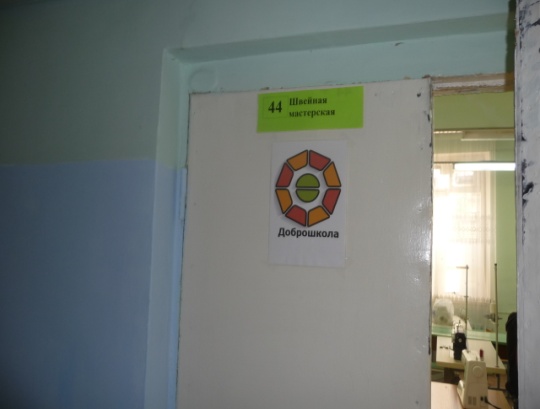 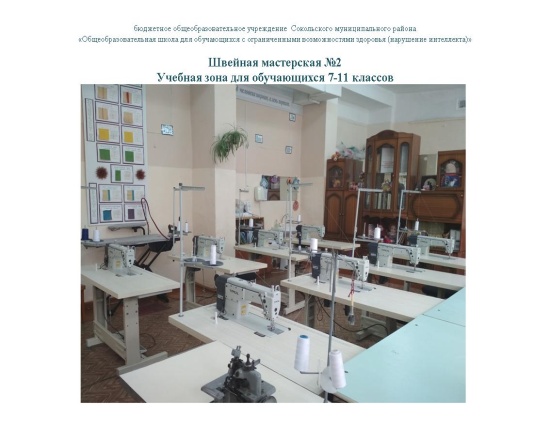 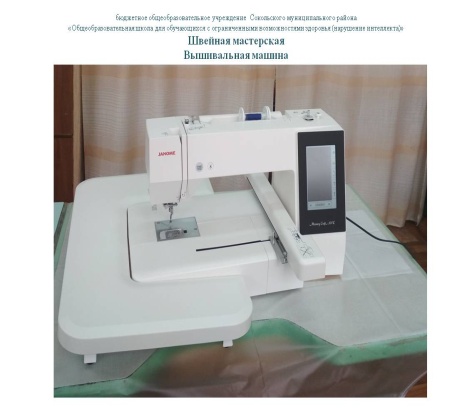 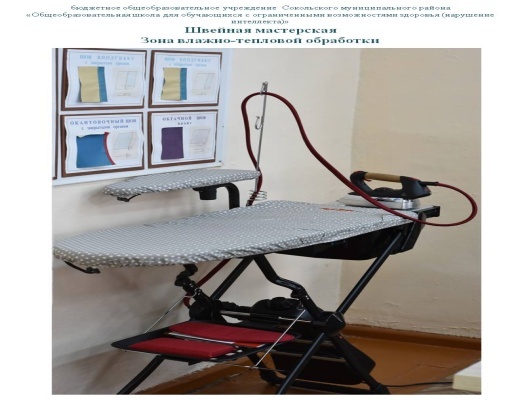 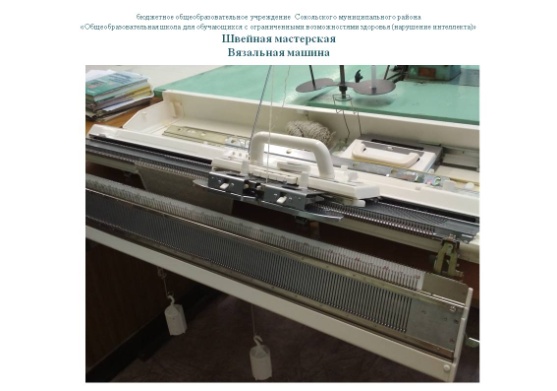 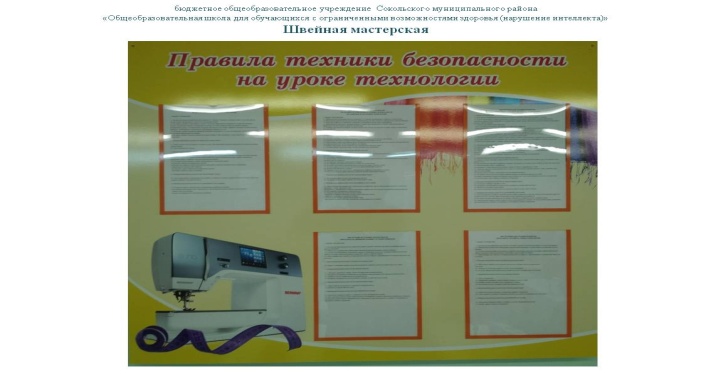 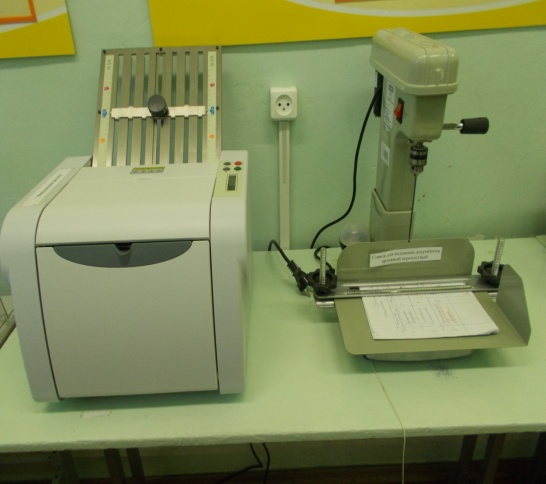 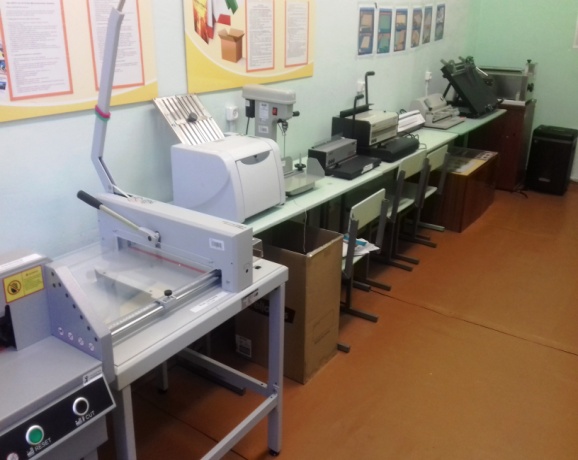  -библиотека (1 этаж)- объекты спорта (1 этаж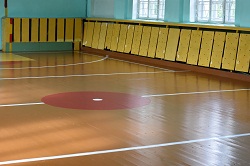 